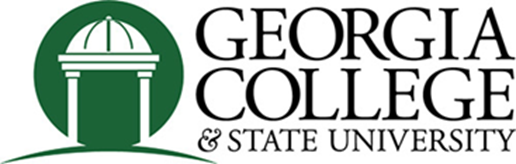 2024-2025 Governance Calendar 
Adopted by the Executive Committee of the University Senate on 5 Apr 2024Legend:	GovernanceCollege – college committee or college meetings (specific schedule to be set by individual colleges)	Department – department or program meetingsECUS/SCC – meeting of the executive committee of the university senate with standing committee chairsGrad Council – meeting of the graduate councilUCC – meeting of the university curriculum committeeGEC – meeting of the general education committeePD/Other – reserved for professional development (PD) and other university-wide committees and eventsSenate – meeting of the university senateSenate Comm – meeting of university senate committeesOrg Senate Meeting – organizational meeting of the university senate	UniversityFaculty Contract Start and End – dates reflected in faculty contracts that are set by the Office of Academic AffairsCollege/Dept Assessment – annual meeting time for assessment discussions“Welcome Back Faculty”– an event to which all faculty and staff are invited, sponsored by the University President, welcoming faculty back to campusState of the University Address and Campus Reception – meeting of all employees, sponsored by the University PresidentService Recognition Ceremony – faculty and staff are recognized for designated years of service to the institutionCelebration of Excellence – ceremony for dissemination of excellence awards for faculty and staff (always 3rd Friday of April)Making Excellence Inclusive Faculty and Staff Day – university-wide professional development program that promotes inclusive excellence.AUGUST 2024AUGUST 2024AUGUST 2024AUGUST 2024AUGUST 2024AUGUST 2024AUGUST 2024MONDAYTUESDAYWEDNESDAYTHURSDAYFRIDAYSATURDAYSUNDAY1234Faculty Contract Start Date8a-2p New Faculty Orientation with Academic Affairs8a-2p New Faculty Orientation with Academic Affairs5678910118a-2p New Faculty Orientation with Academic Affairs8a-4p New Faculty Orientation with Academic Affairs/HR9a-12p College/DeptAssessment1p-5p College9a-11a “WelcomeBack Faculty” 12p-5p Department121314151617189a-2p Governance Retreat (University Senate Standing Comms)9a-4p Making Excellence Inclusive Faculty and Staff Day1p-4p GC Reads19202122232425First Day of Class2:30p-3:15p College Meetings with First Year Students4:00p-5:00p First Year Convocation5:00p-7:00p Faculty and New Student Picnic2627282930311:00 Grad Council2:00 GEC3:30 UCCSEPTEMBER 2024SEPTEMBER 2024SEPTEMBER 2024SEPTEMBER 2024SEPTEMBER 2024SEPTEMBER 2024SEPTEMBER 2024MONDAYTUESDAYWEDNESDAYTHURSDAYFRIDAYSATURDAYSUNDAY12345678Labor Day(University closed)2:00 Senate Comm3:30 ECUS/SCC91011121314151:00 Grad Council2:00 College3:30 College161718192021221:00 GEC2:00 Department3:30 Senate232425262728292:00 UCC30OCTOBER 2024OCTOBER 2024OCTOBER 2024OCTOBER 2024OCTOBER 2024OCTOBER 2024OCTOBER 2024MONDAYTUESDAYWEDNESDAYTHURSDAYFRIDAYSATURDAYSUNDAY1234562:00 Senate Comm3:30 ECUS/SCC789101112131:00 Grad Council2:00 College3:30 College14151617181920Fall Break(No classes- University open)Fall Break(No classes- University open)1:00 GEC2:00 Department3:30 Senate212223242526272:00 UCC28293031NOVEMBER 2024NOVEMBER 2024NOVEMBER 2024NOVEMBER 2024NOVEMBER 2024NOVEMBER 2024NOVEMBER 2024MONDAYTUESDAYWEDNESDAYTHURSDAYFRIDAYSATURDAYSUNDAY1232:00 Senate Comm3:30 ECUS/SCC456789101:00 Grad Council2:00 College3:30 College111213141516171:00 GEC2:00 Department3:30 Senate181920212223242:00 UCC252627282930ThanksgivingHoliday (No classes-University open)ThanksgivingHoliday(University closed)ThanksgivingHoliday (University closed)DECEMBER 2024DECEMBER 2024DECEMBER 2024DECEMBER 2024DECEMBER 2024DECEMBER 2024DECEMBER 2024MONDAYTUESDAYWEDNESDAYTHURSDAYFRIDAYSATURDAYSUNDAY123456789101112131415Last Day of ClassFinal ExamsFinal ExamsFinal ExamsFinal ExamsCommencement(Time TBA)16171819202122Final Grades Due23242526272829(University closed)Winter Break(University closed)Winter Break(University closed)Winter Break(University closed)Winter Break(University closed)Winter Break(University closed)Winter Break(University closed)JANUARY 2025JANUARY 2025JANUARY 2025JANUARY 2025JANUARY 2025JANUARY 2025JANUARY 2025MONDAYTUESDAYWEDNESDAYTHURSDAYFRIDAYSATURDAYSUNDAY303112345Winter Break(University closed)Winter Break(University closed)Winter Break(University closed)67891011122:00 Senate Comm3:30 ECUS/SCC13141516171819First Day of Class1:00 Grad Council2:00 College3:30 College20212223242526Martin Luther King, Jr. Holiday(University closed)1:00 GEC2:00 Department3:30 Senate27282930312:00 UCCFEBRUARY 2025FEBRUARY 2025FEBRUARY 2025FEBRUARY 2025FEBRUARY 2025FEBRUARY 2025FEBRUARY 2025MONDAYTUESDAYWEDNESDAYTHURSDAYFRIDAYSATURDAYSUNDAY1234567892:00 State of the University Address101112131415161:00 Grad Council2:00 Senate Comm3:30 ECUS/SCC171819202122231:00 GEC2:00 College3:30 College24252627281:00 UCC2:00 Department3:30 SenateMARCH 2025MARCH 2025MARCH 2025MARCH 2025MARCH 2025MARCH 2025MARCH 2025MONDAYTUESDAYWEDNESDAYTHURSDAYFRIDAYSATURDAYSUNDAY1234567891:00 Grad Council2:00 Senate Comm3:30 ECUS/SCC101112131415161:00 GEC2:00 College3:30 College17181920212223Spring Break (No classesUniversity open)Spring Break(No classesUniversity open)Spring Break(No classesUniversity open)Spring Break(No classesUniversity open)Spring Break(No classesUniversity open)242526272829301:00 UCC2:00 Department3:30 Senate31APRIL 2025APRIL 2025APRIL 2025APRIL 2025APRIL 2025APRIL 2025APRIL 2025MONDAYTUESDAYWEDNESDAYTHURSDAYFRIDAYSATURDAYSUNDAY1234561:00 Grad Council2:00 Senate Comm3:30 ECUS/SCC789101112131:00 GEC2:00 College3:30 College14151617181920GCSU Research Day9:00-10:30 Celebration of Excellence2:00 Department3:30 UCC212223242526272:00 Senate3:30 Senate org282930MAY 2025MAY 2025MAY 2025MAY 2025MAY 2025MAY 2025MAY 2025MONDAYTUESDAYWEDNESDAYTHURSDAYFRIDAYSATURDAYSUNDAY1234567891011Last Day of ClassFinal ExamsFinal ExamsFinal ExamsFinal ExamsCommencement(Colleges and Times TBA)Commencement(Colleges and Times TBA)12131415161718Grades Due 9:00amFaculty Contract End date19202122232425262728293031Memorial Day(No classes- University closed)